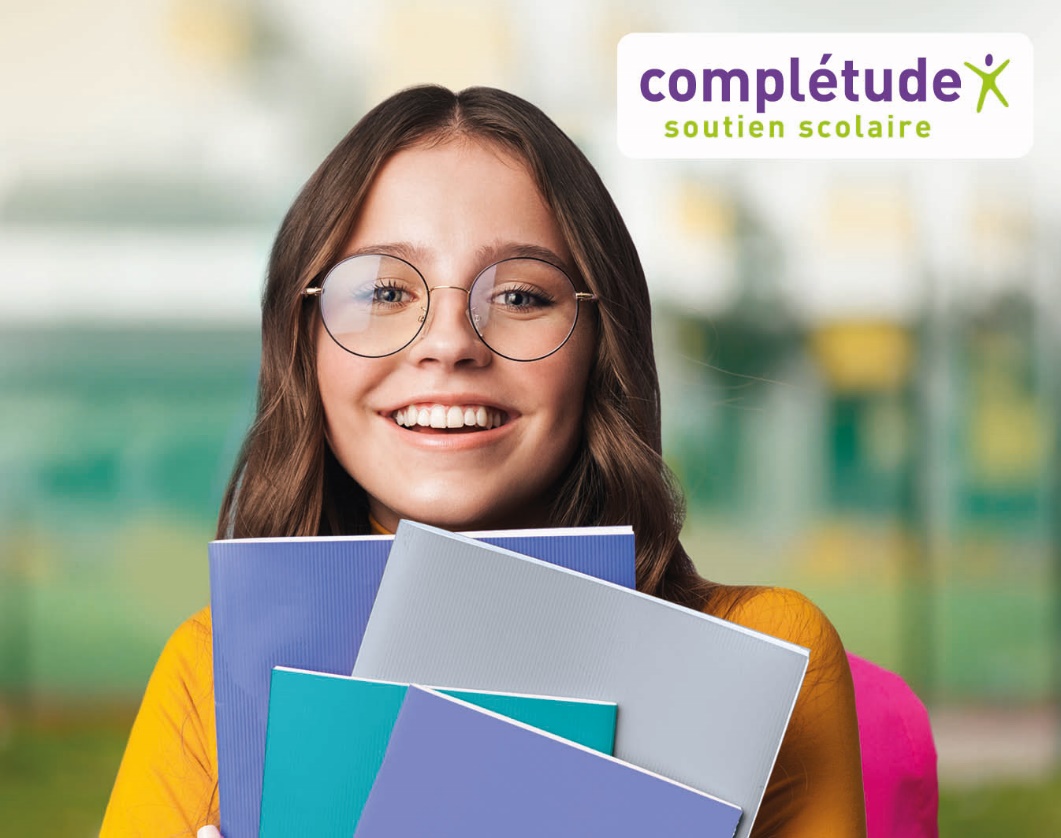 Grâce à notre partenariat avec votre ATSCAF 69, vous bénéficiez de tarifs préférentiels.Garder le rythme, chasser ses lacunes, consolider ses connaissances, maintenir sa motivation... Nous sommes là pour accompagner votre enfant et l’aider à relever ces défis tout au long de son année scolaire !COURS PARTICULIERS Du primaire au supérieur
Désormais, vous ne payez que 50 % du prix des cours avec le crédit d’impôt immédiat.
Frais d’inscription OFFERTS 1er COURS « SATISFAIT » OU « REMBOURSÉ » CESU préfinancé accepté STAGES EN PETITS GROUPESEn présentiel ou visioconférence pendant les vacances scolairesStages intensifs | Anglais - Espagnol oral | Journées prépa-examens | Méthodologie10% à 20% de réduction sur les tarifs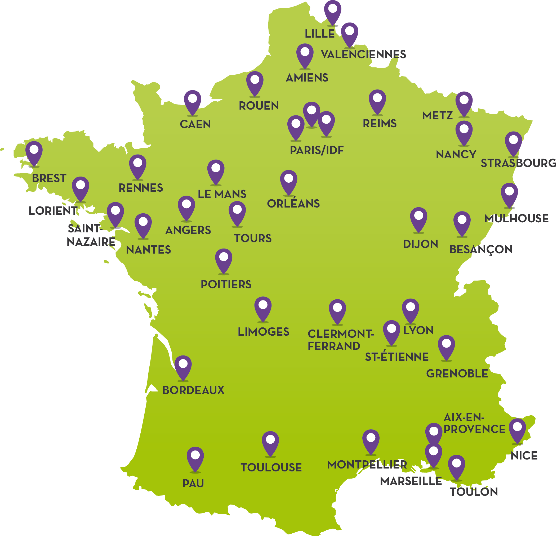 Code ONLCE2394 réservation en ligneVenez pousser la porte de nos agences ou contactez votre conseiller partenariat au04 72 84 62 62Combien me coûte 1H de cours particulier ou un stage avec mes avantages ?https://www.completude.com/atscafrhone